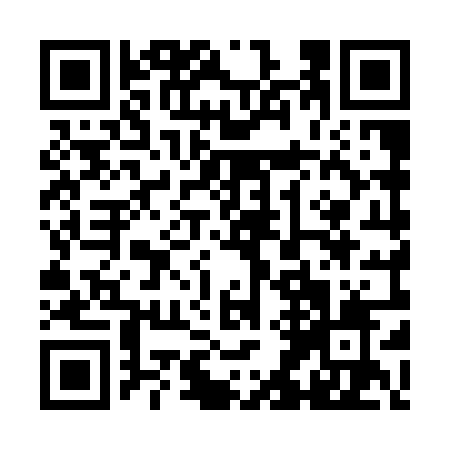 Prayer times for Dogwood Valley, British Columbia, CanadaMon 1 Apr 2024 - Tue 30 Apr 2024High Latitude Method: Angle Based RulePrayer Calculation Method: Islamic Society of North AmericaAsar Calculation Method: HanafiPrayer times provided by https://www.salahtimes.comDateDayFajrSunriseDhuhrAsrMaghribIsha1Mon5:106:411:095:387:389:102Tue5:076:391:095:397:409:123Wed5:056:371:095:407:419:144Thu5:026:351:085:417:439:165Fri5:006:331:085:427:449:186Sat4:576:311:085:437:469:207Sun4:556:291:085:447:479:228Mon4:526:271:075:457:499:249Tue4:506:241:075:467:509:2610Wed4:476:221:075:477:529:2811Thu4:456:201:075:487:549:3012Fri4:426:181:065:507:559:3213Sat4:406:161:065:517:579:3414Sun4:376:141:065:527:589:3615Mon4:356:121:065:538:009:3816Tue4:326:101:055:548:019:4017Wed4:306:081:055:558:039:4218Thu4:276:061:055:568:049:4419Fri4:246:041:055:578:069:4620Sat4:226:021:045:588:079:4821Sun4:196:001:045:598:099:5022Mon4:175:591:046:008:109:5323Tue4:145:571:046:018:129:5524Wed4:125:551:046:018:139:5725Thu4:095:531:046:028:159:5926Fri4:075:511:036:038:1610:0127Sat4:045:491:036:048:1810:0428Sun4:025:471:036:058:1910:0629Mon3:595:461:036:068:2110:0830Tue3:565:441:036:078:2210:10